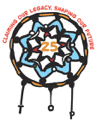 ToP Network Annual Gathering 2016Claiming our Legacy, Shaping our Future:  Celebrating 25 Years of ToPRequest for ProposalsJanuary 8th – 11th, 2016, the ToP Network will return to Arizona, the state of its founding, to celebrate 25 years of collaborations and advancements in the field of ToP Facilitation and Training.  As always, the event relies on the talents of network members to create highly informing and interactive sessions that heighten awareness, model finesse, build skill and create resolve together.All are invited to submit short proposals using the attached form to host individual conference sessions.  All ideas are welcome, though network interest encourages proposals that fall within the themes below.Impactful Applications of ToP MethodsWith ToP Network members working as both external consultants and internal facilitators within a diverse set of public, private and non-profit organizations, we invite sessions that claim our impact and share lessons learned about how to best apply ToP methods within those sectors given industry practices and reflecting our varied roles.  Examples could include:  County Level Civic Engagement in Health Policy using ToP Methods, Creating a Board Culture using ToP, How we built a successful internal agency cohort of facilitators, best business practices.Innovations and Edge ThinkingShaping the future requires persistent exploration and advancement as a network.  What are the complimentary methods, emerging schools of thought, new technologies and the interesting new contexts you are exploring – help us play with them!   Examples could include:  Best practices in virtual facilitation, How Neurological Research is Testing or Confirming our Assumptions, Remote Management Using Participatory Principles, Coaching and Facilitation: What are the Intersects, A new psychometric, An innovative integration with another facilitation approach, any number of advancements we may never have heard of.ToP in Communities: Past and PresentA component of claiming our legacy is honoring the foundational and persistent commitment of many network members to using ToP methods to help build vibrant and healthy communities.  What have we learned and where do we go from here? Examples could include:  Community Youth Development in Practice, Garfield Neighborhood 25 Years Later: Did We Matter, Working with a Police Department’s Community Engagement Strategy, ToP in Grassroots movements.The Business of ToP TrainingThe next generation of impactful facilitators and ToP network members will be born from powerful trainings and a coordinated system for their delivery.  What do we need to do to ensure great courses, great trainers and the system that sustains them? Examples could include:  Updating the system of trainer certification, Looking at our financial model, and sessions exploring possible new course curricula.All applications should indicate the length of the session that you would hope to host.  Options are:A.  1 hour:	Best for awareness raising and demonstrations.B.  2 hours:  	Expected to include interactive explorations.C.  3 hours:	Would hope to apply technique to achieve product or resolve.Mine your materials! Prod your colleagues!  Invite your heroes!  Build our collective skill and impact together!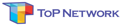 ToP Network Annual Gathering 2016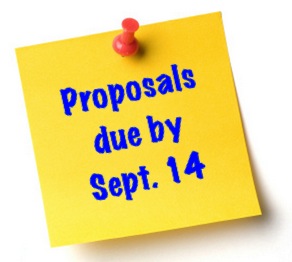 Claiming our Legacy, Shaping our Future:  Celebrating 25 Years of ToPSession Proposal Complete the application and upload to:   www.top-network.org (need to confirm)Scroll to the bottom of the page, click on the pushpin and follow the instructions.Save your proposal to your computer (add your name to the file name).  To submit your proposal – click hereOr go to http://www.top-network.org/2016-call-for-proposals, scroll to the bottom of the page and click on the sticky note.Proposed Session Name:Targeting which theme? Check applicable themeImpactful Applications of ToPInnovations and Edge ThinkingInnovations and Edge ThinkingToP in CommunitiesThe Business of ToP TrainingRational Aim: What you want the group to know, learn or decide by the end of the session?  It may include a product, outcome or result.Experiential Aim: Describes how a group will be different by the end of the session?  It could include things like mood, motivation or state of being.Interactive Course Description How do you propose to approach the topic?  Describe how it will be interactive.Marketing Pitch Please describe your session in 100 words or less.  If selected this will be used for marketing your sessionPresenter BioMax. 100 wordsCo-Presenter BioMax. 100 wordNumber of participants:MinimumMinimumMinimumMinimumMaximumMaximumMaximumMaximumMaximumSession LengthIndicate 1 hr., 2 hrs., or 3 hrs.Would you be willing to repeat this session if asked to do so?  Indicate Yes or NoWhat supplies and/or equipment will you need for the session (i.e. LCD projected, flip charts, markers)Would you be willing to have a conversation with the virtual team to explore the possibilities of having a virtual component to your session? Indicate Yes or NoAnything else you’d like us to know/ consider? (Add pages as needed)Submitted by:Email:Phone No.